Do zawarcia sakramentu małżeństwa przygotowują się: 1. Paweł Bilicz, kaw. zam. w Janowie Podlaskim, par. tutejsza i Sylwia Śluzek, panna zam. w Trąbkach, par. św. Józefa – Zapowiedź 2. 2. Roman Trochimiuk, kaw. zam. w Bubel Granna, par. tutejsza i Dorota Kałużna, panna, zam. w Nowej Kornicy, par. pw. Niepokalanego Poczęcia NMP w Kornicy – Zapowiedź 2. 3. Tomasz Zygmunt Ostapiuk, kaw., zam., w Międzyrzecu Podlaskim par. Chrystusa Króla, oraz Katarzyna Anna Sadowska, panna zam., w Janowie Podlaskim par. tutejsza – Zapowiedź 1.  
EWANGELIAŁk 14, 1. 7-14Kto się wywyższa, będzie poniżony, a kto się uniża, będzie wywyższonySłowa Ewangelii według Świętego ŁukaszaGdy Jezus przyszedł do domu pewnego przywódcy faryzeuszów, aby w szabat spożyć posiłek, oni Go śledzili. Potem opowiedział zaproszonym przypowieść, gdy zauważył, jak sobie pierwsze miejsca wybierali. Tak mówił do nich:«Jeśli cię ktoś zaprosi na ucztę, nie zajmuj pierwszego miejsca, by przypadkiem ktoś znamienitszy od ciebie nie był zaproszony przez niego. Wówczas przyjdzie ten, kto was obu zaprosił, i  powie ci: „Ustąp temu miejsca”, a wtedy musiałbyś ze wstydem zająć ostatnie miejsce. Lecz gdy będziesz zaproszony, idź i usiądź na ostatnim miejscu. A gdy przyjdzie ten, który cię zaprosił, powie ci: „Przyjacielu, przesiądź się wyżej”. I spotka cię zaszczyt wobec wszystkich współbiesiadników. Każdy bowiem, kto się wywyższa, będzie poniżony, a kto się uniża, będzie wywyższony».Do tego zaś, który Go zaprosił, mówił także: «Gdy wydajesz obiad albo wieczerzę, nie zapraszaj swoich przyjaciół ani braci, ani krewnych, ani zamożnych sąsiadów, aby cię i oni nawzajem nie zaprosili, i miałbyś odpłatę. Lecz kiedy urządzasz przyjęcie, zaproś ubogich, ułomnych, chromych i niewidomych. A będziesz szczęśliwy, ponieważ nie mają czym tobie się odwdzięczyć; odpłatę bowiem otrzymasz przy zmartwychwstaniu sprawiedliwych».Oto słowo Pańskie.28.08.22            XXII  niedziela zwykła1.  W tym tygodniu I-Czwartek, piątek, sobota i niedziela Miesiąca. Zmianka różańcowa po Mszy św. o g. 11.30. Za tydzień taca na inwestycje parafialne.2. W czwartek o  godz.  8.00  -  Msza  św.  z  racji  rozpoczęcia  roku  szkolnego i katechetycznego.3. W piątek ks. Łukasz zaprasza ministrantów i lektorów na zbiórkę na 17.00.4. W piątek po Mszy św. wieczorowej ks. Łukasz zaprasza na salkę KSM.5. Do chorych pojedziemy w środę od g. 9.006 W niedzielę po Mszy św. o g.9.30 zapraszamy na spotkanie dzieci, które w tym roku były u I Komunii św. wraz z rodzicami. Prosimy, aby dzieci miały ze sobą książeczki I-piątkowe.7.Bóg zapłać za ofiarę na kościół: Bezimiennie z Kajetanki – 200zł., Zofia i Stanisław Mamruk – Nowy Pawłów – 200zł., Anna i Leszek Iwaniuk z ul. Kościuszki – 200zł., Bezimiennie ze Starego Pawłowa – 100zł., Bezimiennie z ul. Konopnickiej – 200zł., 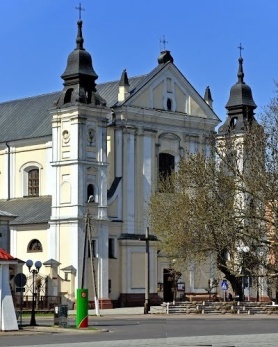 28.08. 2022 r.W CIENIU BazylikiPismo Parafii Trójcy św. w Janowie Podlaskim-do użytku wewnętrznego-PONIEDZIAŁEK – 29 sierpnia PONIEDZIAŁEK – 29 sierpnia 7.001. +Stanisławę Kociubińską – greg.15.151. +Mariana Sawczuka – of. syn18.001.+Wiktorię, Józefa – of. dzieci. WTOREK – 30 sierpniaWTOREK – 30 sierpnia7.00 1. +Stanisławę Kociubińską – greg. ZAKOŃCZENIE15.151. O pokój na świecie i nawrócenie Rosji – of. KRK ze Starego Pawłowa. 18.001. +Józefę Hładoniuk – of. KRK zel. Barbary Hładoniuk. ŚRODA – 31 sierpniaŚRODA – 31 sierpnia7.00 1. +Mieczysława, Tadeusza, Leokadię, rodziców z obu stron – of. Genowefa Troć z Cieleśnicy. 15.151. +Apolonię Rynkiewicz – of. chrześnica Barbara z rodziną18.001. W intencji uczestników nowenny do MBNP.2.+Jacka Podskoka – of. Leszek Chromiec. CZWARTEK – 01 września CZWARTEK – 01 września 7.001.+Jana Tarasiuka – of. rodzina. ROZPOCZĘCIE GREGORIANKI.8.00ROZPOCZECIE NOWEGO ROKU SZKOLNEGO I KATECHETYCZNEGO. 15.151. +Jana Tura, zm. z rodz. Turów, Paluchów, Okseniuków, Lachowskich, Jówków, Kowarskich.18.001. +Dominika, Janinę, Franciszka, Tadeusza, zm. z rodz. Kondraciuków, Jaroszuków, Pasierbów.  PIĄTEK – 02 wrześniaPIĄTEK – 02 września7.001. +Jana Tarasiuka – greg. of. rodzina.  15.151.+Czesławę Rogalską ( z racji imienin) – of. Józefa Łukaszuk16.00W int. przewoźników z wyświęceniem sztandaru.  18.001.+Leonarda (6r.), Jana, Sabinę, Teresę, Tadeusza, Zdzisława, Stanisławę, zm. dziadków z obu stron rodziny, zm. z rodz. Hryciuków, Kocząbów, Chmielów, Nikoniuków – of. Jadwiga Hryciuk. SOBOTA –03 września SOBOTA –03 września 7.001.+ Edwarda (r.), Henryka, Leokadię, Bolesława, zm. z rodz. Czyżaków, Annę i Antoniego.2.+Jana Tarasiuka – greg. of. rodzina.  15.151.W int. 50- lecia OSP Jakówki.   18.001.O Boże błog., dla rodziny.2.O szczęśliwe rozwiązanie i o Boże błog., dla Leny z racji 11rocznicy urodzin. NIEDZIELA – 04 września NIEDZIELA – 04 września 8.001. Dz.bł. w 29 r. ślubu państwa Ewy i Marka Kociubińskich o Boże błog., na dalsze lata – of. synowie. 9.301. +Zygmunta (r.), Zbigniewa, zm. z rodz. Omelaniuków i Michaluków2. +Mariannę (6r.), zm. z rodz. Fedoruków, Weremczuków, Mikucewiczów – of. rodzina.  11.301. Wypominkowa2. +Jana Tarasiuka – greg. of. rodzina.  15.151. +Marka – of. żona. 18.001.+Kazimierza Czerewko (4r.), Walentynę, Franciszka, Genowefę, Andrzeja, zm. z rodz. Czerewków,  Maksymiuków i Hryciuków – of. córka z rodziną.  